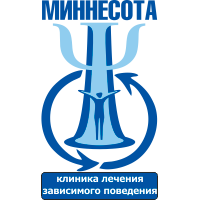 410056, г. Саратов, ул. Белоглинская, д.22 т: 7(8452) 34-61-04, 711-711Проверка личных качеств на созависимость (тест ЛКС)(Уайнхолд Б, Уайнхолд Д, 2002, с.24-26)Инструкция:Пожалуйста, ответьте на все вопросы правдиво и не задумываясь. Обычно первый ответ, который пришел вам  в голову, является самым точным.На чистом листе бумаги рядом с номером утверждения поставьте цифру (от 1до 4) учитывая, что они обозначают следующий Ваш ответ:1-никогда; 2- иногда; 3-часто; 4-почти всегда.Я склонен (склонна) брать на себя ответственность за чувства и/или поведение других людей.Я затрудняюсь идентифицировать свои чувства, такие как счастье, злость, смущение, уныние или возбуждение.Мне тяжело выражать свои чувства.Я испытываю страх или беспокойство при мысли о том, как другие отреагируют на мои чувства или поведение.Я свожу к минимуму проблемы и отрицаю или изменяю правду о чувствах или поведении людей, с которыми общаюсь.Мне трудно устанавливать или поддерживать тесные взаимоотношения.Я боюсь быть отвергнутым  (отвергнутой).Я стараюсь добиваться во всем совершенства и сужу себя строго.Мне трудно принимать решения.Я склонен (склонна) полагаться на мнения других, а не действовать по своему усмотрению.Я склонен (склонна) ставить желания и потребности других людей на первый план.Я склонен (склонна) ценить мнение других людей выше своего собственного.Мое ощущение собственного достоинства идет извне, в зависимости от мнения или действий других людей, которые, как мне кажется, больше в этом разбираются.Я нахожу, что тяжело быть уязвимым (уязвимой) и просить о помощи.Я всегда подвергаюсь контролю или стремлюсь контролировать, и наоборот, всегда слежу за тем, чтобы никогда не оказаться ответственным (контролирующем).Я слишком лоялен (лояльна) к другим, даже в том случае, когда эта лояльность не оправдывается.У меня привычка рассматривать ситуации по принципу «все или ничего».Я очень толерантен (терпим, способен переносить) к непоследовательности и смешанным поручениям.В моей жизни происходят эмоциональные кризисы и хаос.Я стараюсь искать взаимоотношения там, где чувствую себя «нужным» (нужной), и  пытаюсь затем сохранить их.Ключ:Сложите полученные цифры.  Уровни созависимости:60-80 – очень высокая степень созависимых моделей;40-59 – высокая степень созависимых моделей;30-39 – средняя степень созависимых и/или контрзависимых моделей;20-29 – очень мало созависимых и /или высокая степень контрзависимых моделей.